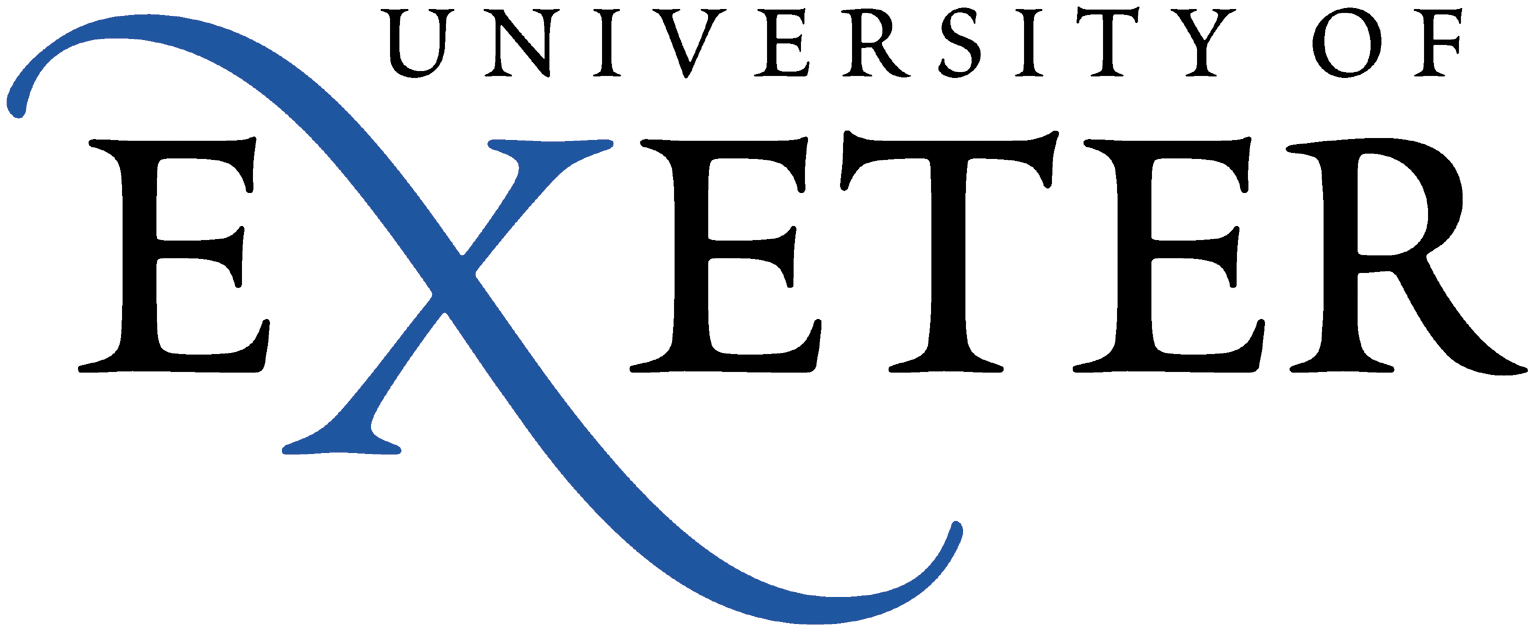 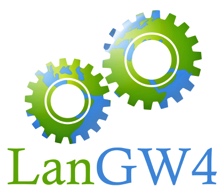 Sixth LanGW4 Colloquium on Innovation in Modern Languages EducationUniversity of Exeter, Friday 21st June 2019    		      ProgrammeVENUES: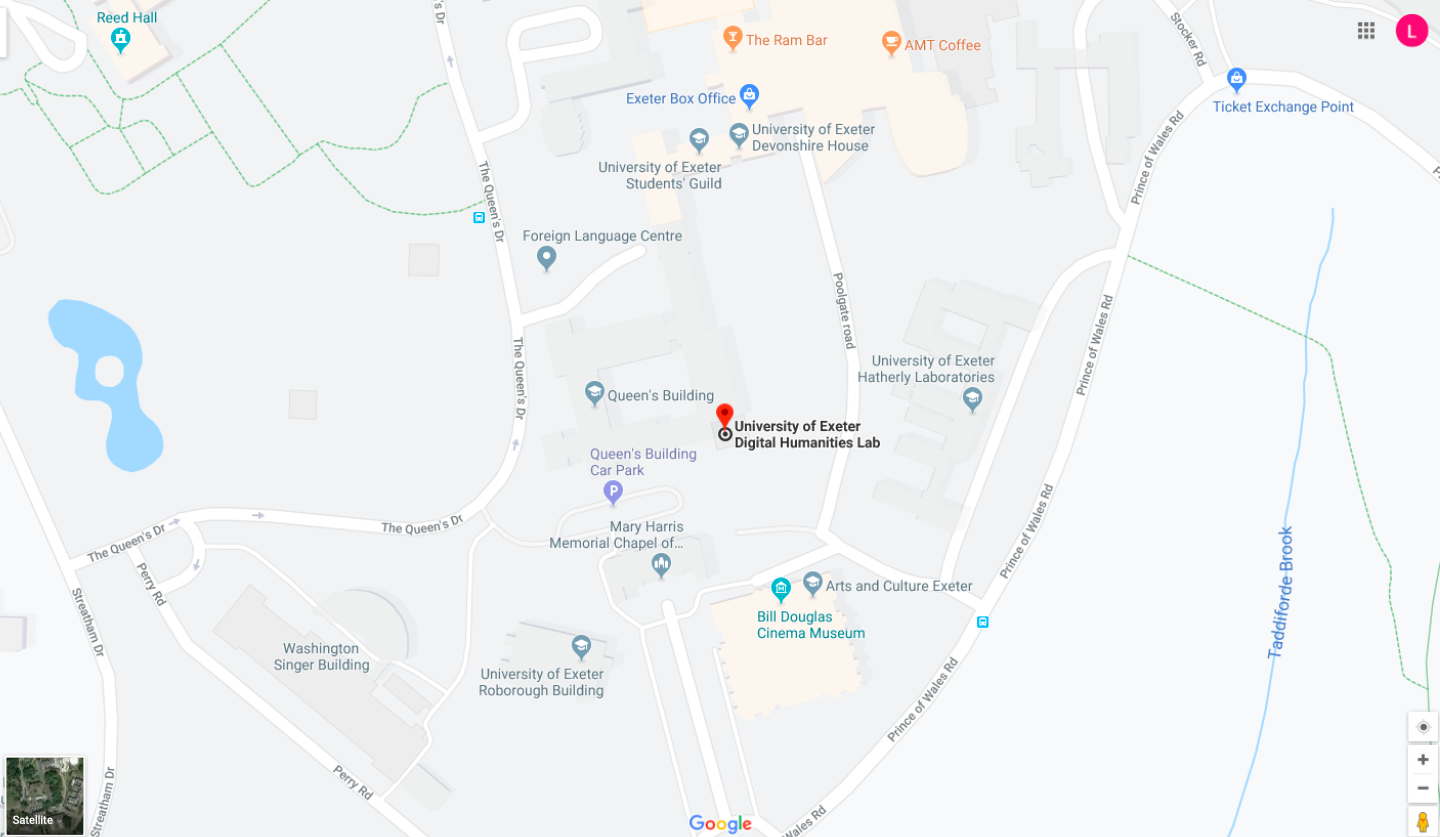 REGISTRATION AND REFRESHMENTS: Seminar Room 1, Digital Humanities LabThe Queen’s Dr, Exeter EX4 4QHUniversity of Exeter 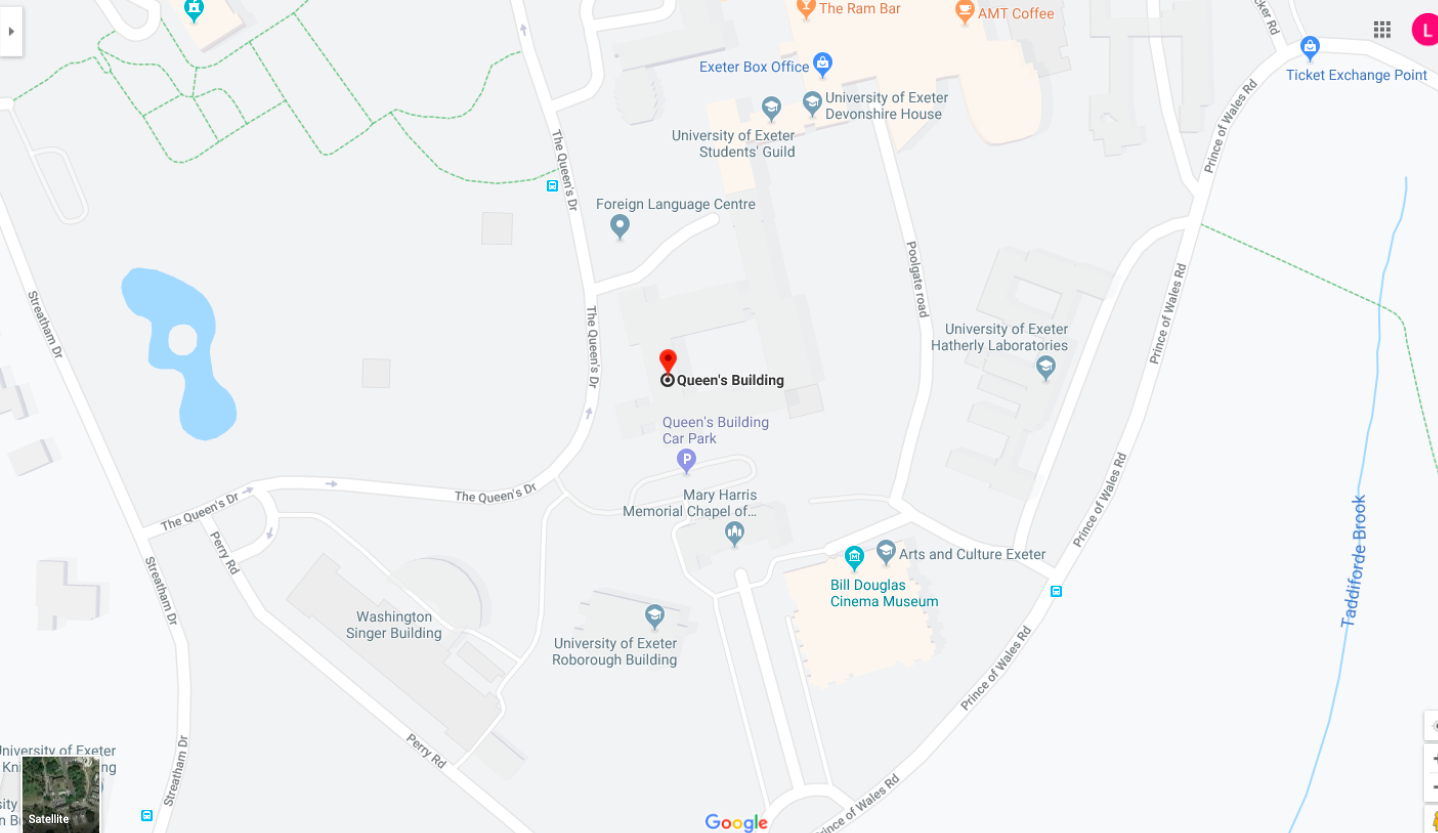 THE EVENT:Lecture Theatre 1 (LT1), Queens BuildingThe Queen’s Dr, Exeter EX4 4QHUniversity of Exeter Executive Committee and Organisers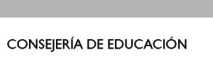 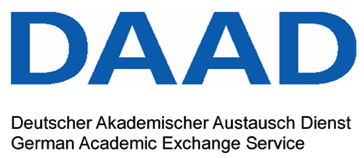 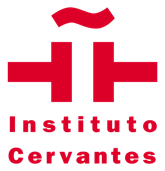 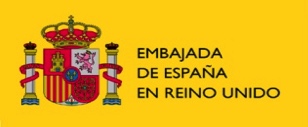 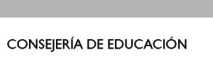 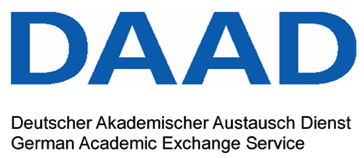 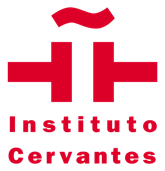 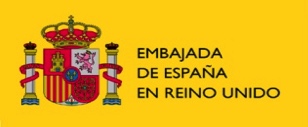 Isabel Moros, University of ExeterDr Vera Castiglione, University of BristolMarie Gastinel-Jones, Cardiff UniversityDr Irene Macías, University of Bath 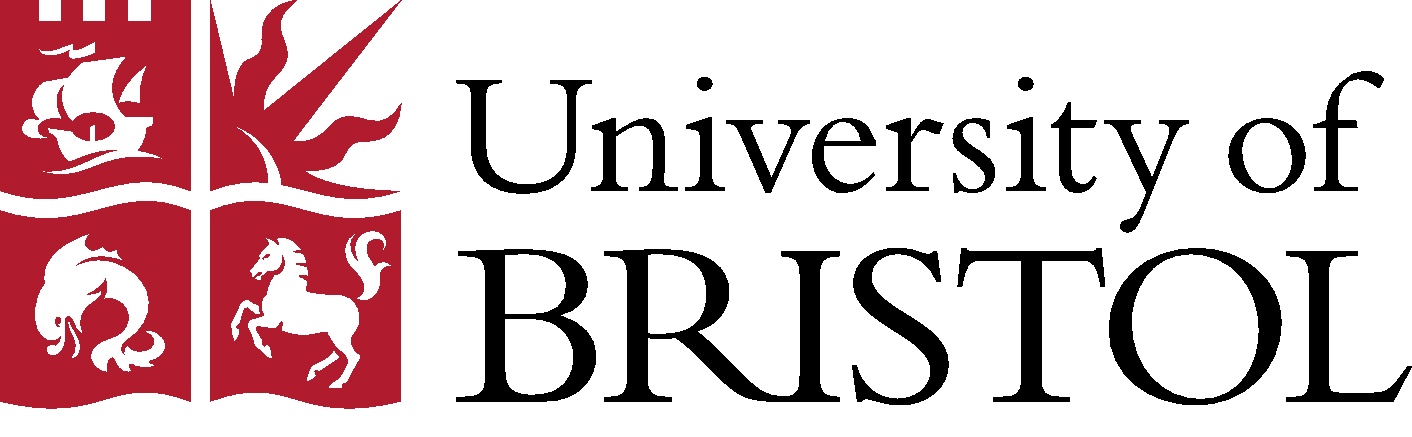 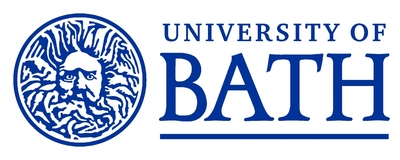 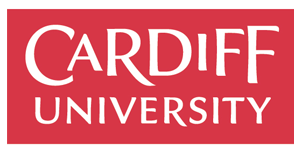 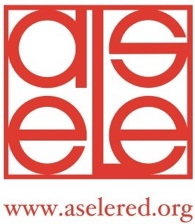 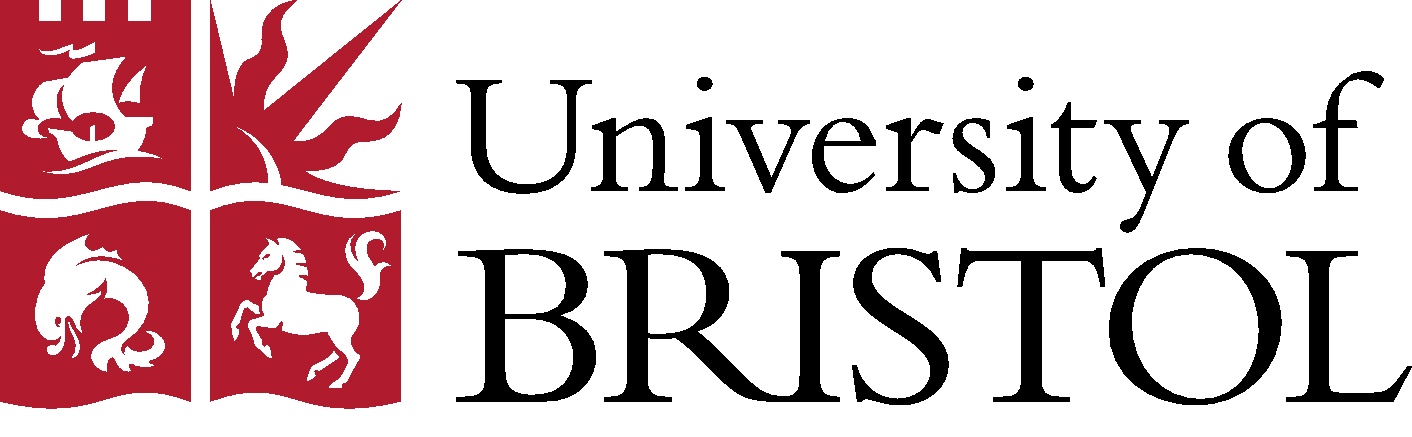 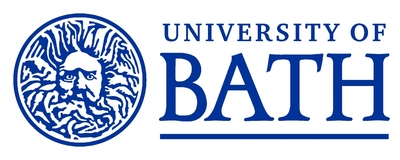 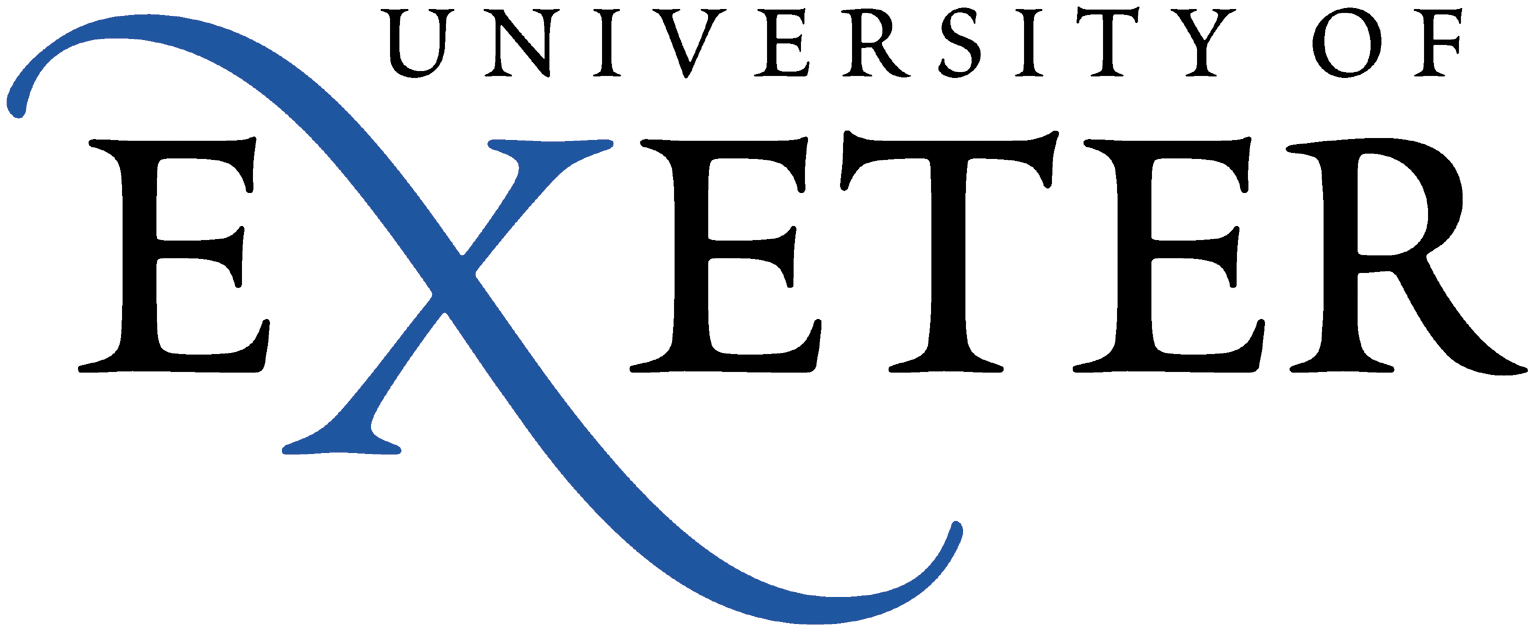 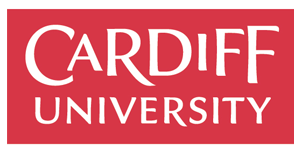 10:00-10:30 Registration & refreshments10:30-11:30Opening and welcome from the University of Exeter- Professor Adam Watt, Head of the Department of Modern Languages - Ms Isabel Moros (Co-Director of LanGW4)Keynote speaker: Professor Debra Kelly, Kings College London and Deputy Director of ‘Language Acts and World Making: Using research creatively to create a Worldmaking community’11:30-12:451st Round Table: Do we still need to teach Grammar and how?Moderator: Dr Irene Macías, University of BathBeatriz Rubio Arribas and Ester Borin-Bonillo (Cardiff University): Engaging students in how to ensure meaningful, comprehensive and worthwhile feedback with Digital Self Marking tools on Grammatical ExercisesKiyo Roddis (Cardiff University): Teaching and Learning Grammar Implicitly through Contextualisation and Personalisation: Practice from UWLP Japanese coursesNadia Nebot and Nazaret Pérez Nieto (Cardiff University): New Approaches to teaching GrammarQ&A (15 mins)12:45-13:45Lunch13:50-15:152nd Round Table:  Mediation Moderator: Dr Isabel Santafé, University of ExeterFlorence Gomez (University of Exeter): What can mediation do for Modern Languages in Higher Education?Vera Castiglione and Stefania Placenti (University of Bristol): Developing intercultural competence: The Year Abroad in the Oral ClassMarie Gastinel Jones and Cathy Molinaro (Cardiff University): Building Connections: An evidence-based study of mediation through the online cultural and language BILI exchangeNatalia Pinazza (University of Exeter): Multiculturality and Polycentrism in the Mediation of Portuguese Language15:20-15:55 Discussion and debate about the different practices for the Year Abroad: Moderator: tbcNadia Nebot and Nazaret Pérez Nieto (Cardiff University)Irene Macías (Bath University) tbcVera Castiglione (Bristol University) tbcChloe Paver/Steven Bassett (Exeter University) tbcStudents’s voicesQ&A (10 mins)16:00Closing comments 